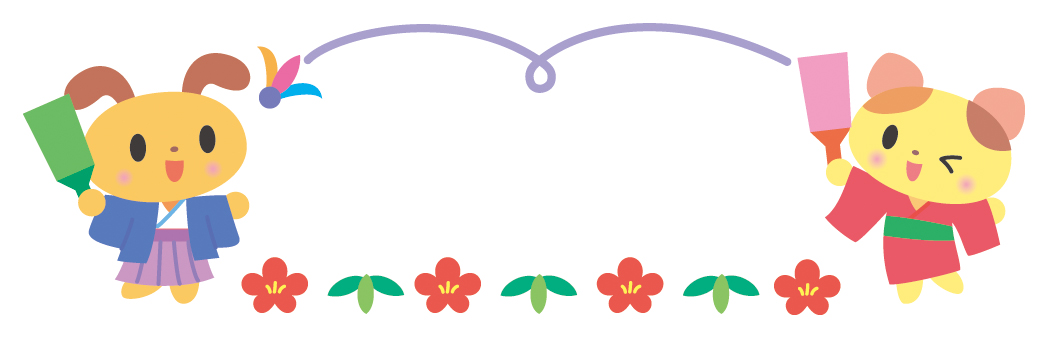 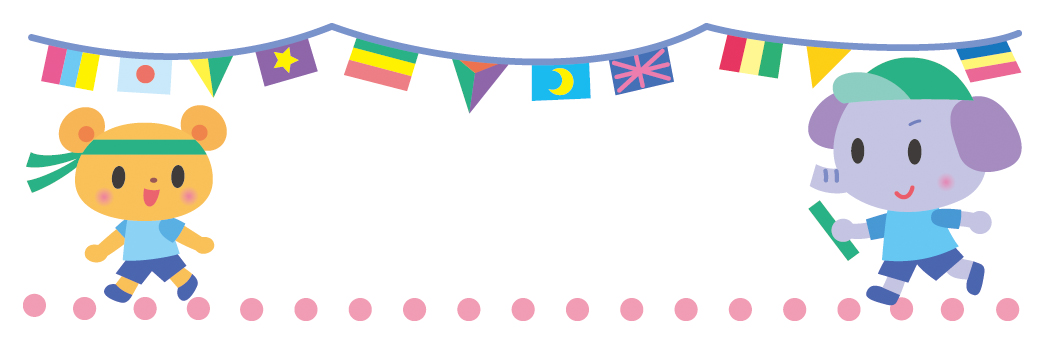 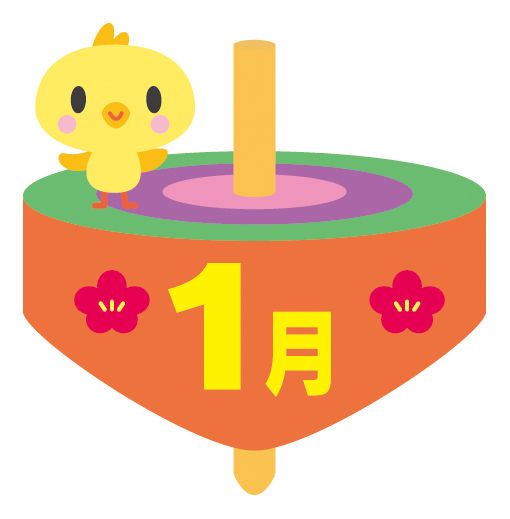 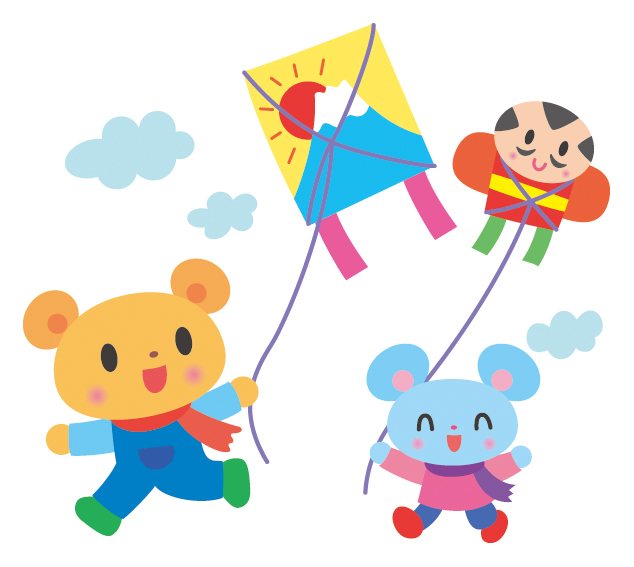 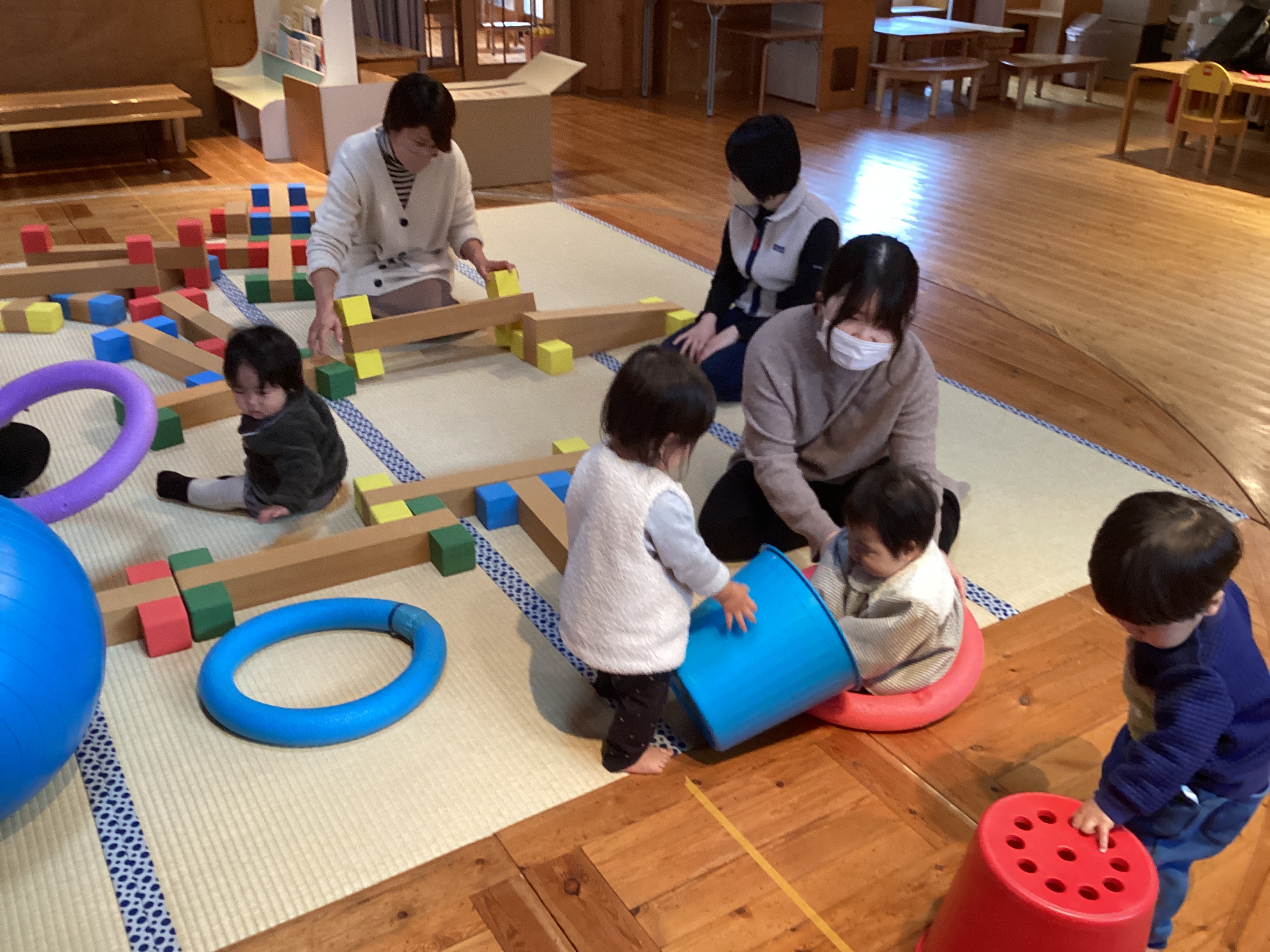 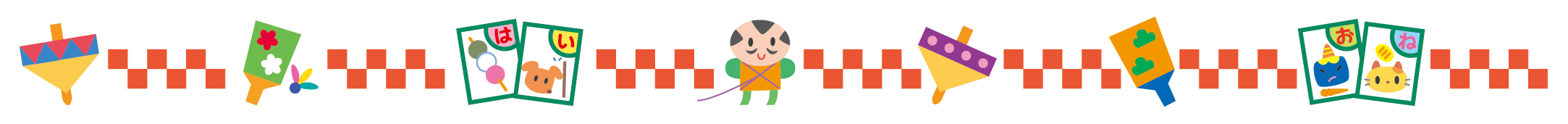 月火水木金土１２３４５６８９１０　絵本の広場開放１１絵本の広場開放１２絵本の広場開放１３１５１６1７「おはなししましょ」絵本の広場開放1８絵本の広場開放１９園庭開放絵本の広場開放２０２２２３２４「作って遊ぼう」絵本の広場開放２５絵本の広場開放２６園庭開放絵本広場開放２７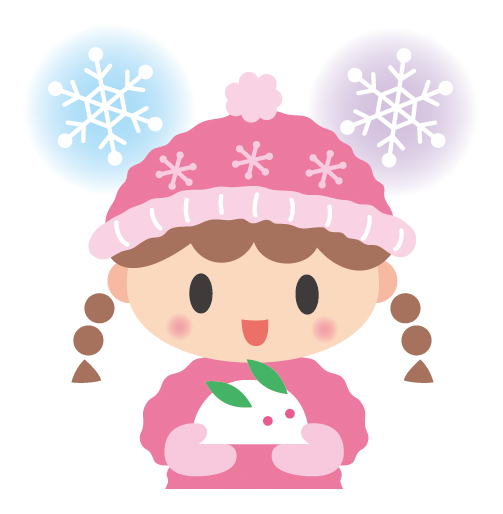 ２９３０３１「アームバンドづくり」絵本の広場開放